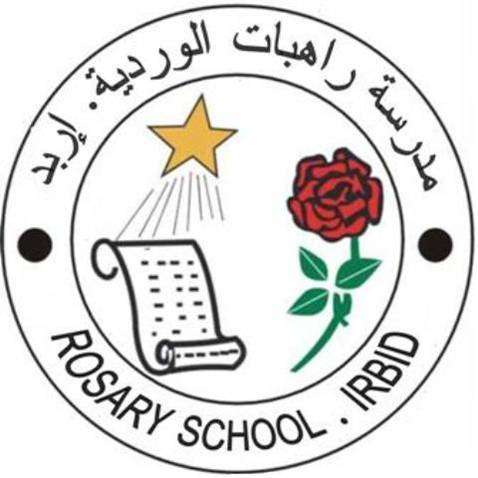 نشرة تصدر عن مدرسة راهبات الوردية_ إربدقسم الإرشاد التربوي  / المرشدة ديالا عصام عباسيعدد (  4  )لشهر كانون الأول (2018)كيف نحدُّ من استخدام أولادنا للأجهزة الذكية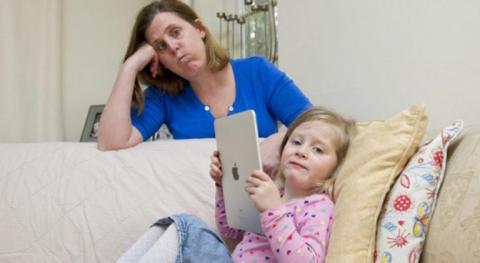 عزيزتي الأم :أولادنا أغلى ما نملك ، وأنتِ جزءٌ فاعلٌ في تكوين الطفل وبناء شخصيته كما لك دور هام في مراقبة سلوكياته و ردود أفعاله أكثر من دور الأب بحكم ملازمتك لأولادك فترة زمنية طويلة ؛ فلذلك نحن نخصك بهذه النشرة الإرشادية التي نأمل أن تعود على أولادنا بالخير و الفائدة.لقد باتت الأجهزة الذكية جزءًا من حياتنا وحياة أولادنا وبات من المستحيل إلغاؤها ، ولكنَّ المشكلة أن لهذه الأجهزة مساوئ كثيرة ، فكيف يمكن أن نحدّ من استخدام أولادنا للهواتف الذكية واللابتوب والأجهزة اللوحية وغيرها من الأجهزة إلالكترونية بطريقة ذكية؟- كوني قدوة1راقبي نفسك وطريقتكِ في استعمال الأجهزة الإلكترونية وحاولي أن تحدي من استعمالها ، فالأولاد يقلدوننا بكل شيء عندما يرون أننا نضع حدًا لأنفسنا في استعمال الأجهزة الألكترونية سيحذون حذونا وعندما يرونكِ لا تقضين نصف وقتك أمام شاشة التلفاز ، لن يشاهدوه هم أيضاً .ثقفي بنفسك 2-من المهم أن يكون الأهل مطلعين على البرامج والتطبيقات الحديثة على أجهزتهم .ولتحقيق ذلك حاولي أن تسألي دائماً عما هو جديد لتكوني على علم بهذا العالم الجديد فبذلك تكوني مدركة ومطلعة على كل ما يفعله أولادك . أوجدي مناطق ممنوع فيها إستخدام الأجهزة الالكترونية-3       من المهم جدًا أن تمنعي استخدام التلفاز أو الأجهزة الذكية أو الكمبيوتر        في  مكان ما في بيتك ، مثلاً : غرفة الطعام ، قولي لأولادك أن هذا المكان ممنوع  فيه  استخدام أي جهاز لأي سبب من الأسباب فبذلك يمكنك خلق فرصة للتحدث مع العائلة والتحاور معها.4- استعملي سُلطة الأمّاحمي أولادك مما قد يرونه على التلفاز أو عبر الانترنت وراقبي ما قد يشاهدون وامنعيهم عما تجدينه غير مناسب لهم ،كالألعاب الالكترونية وتعلّمهم على العنف التي تؤثر سلبًا أو قد تودي بحياتهم مثل           والخ .....   pubg  الحوت الأزرق ، و ال تحدثي إليهم عن المخاطر -5من الضروري جدًا أن يعرف الأولاد المخاطر التي قد يتعرضون لها مما يشاهدون ، فحاولي أن تشرحي لهم لأنهم ليسوا ناضجين بعد .اطلبي كلمة السر -6معرفتك بكلمة السر ستجعلك  قادرة على حمايته حتى من نفسه. ممارسة أنشطة أخرى-7 حاولي أن تسجليه في نوادٍ رياضية أو في أي نشاط فكري أو فني وبذلك تسهمين في ابعاده قليلا عن هذه الأجهزة .8- منع الأجهزة الذكية في غرفة النومهذه خطوة هامة تقومين بها فلا تغفلي عنها أبداً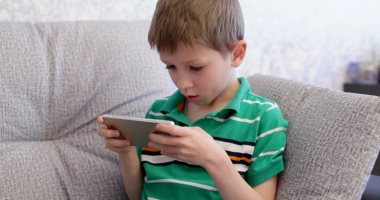 مع أمنياتنا للجميع بالسلامة الدائمة